First Round Interviews: October 9 - October 13, 2017Second Round Interviews: October 16-18,  2017HOW DO I APPLY?Greek Ambassadors are chosen competitively each Fall through an interview process conducted by The Greek Ambassadors selection committee. Members of the group must also try out every year. No particular male/female ratio is established for the group. Members are required to meet the following criteria: Cumulative grade point average of 3.0 or higher. Fulltime enrollment as an undergraduate (no graduate/law students). Involvement, but not over commitment, in campus activities. Ability to devote five or more each week to group duties while maintaining good grades. Ability to participate regularly in Tuesday night meetings, weekend and evening events. Willingness to memorize a volume of material about The Greek Community at The University of Alabama and to keep up with current information about its growth and development. Excellent oral communication skills and poise in dealing with diverse groups of individuals. Must comply with Greek Ambassador Guidelines Applications are available online at https://ofsl.sa.ua.edu/leadership/greek-ambassadors/ Please feel free to contact Crockett Hayes (cvhayes@crimson.ua.edu) or Kathleen Duffy (klduffy@ua.edu) or call the Office of Fraternity and Sorority Life at 205.348.2693 if you have any further questions.Deadline to apply for membership is Friday, October 6, 2017. All applications with a photograph and a one page resume attached ​are due in 2512 Ferguson Center by 12:00 p.m. No application will be accepted after the deadline. Name: _____________________________ Sorority/Fraternity: _____________________CWID: _____________    Class: (please circle one):    Freshman    Sophomore    JuniorMajor: _________________________		Hours Earned: _____________________Graduation Date: ________________		Overall GPA: _____________________Local Mailing Address: ____________________________________________________Permanent Mailing Address: ________________________________________________Email Address: ___________________		Phone Number: ___________________Why do you want to be a member of Greek Ambassadors?_______________________________________________________________________________________________________________________________________________________________________________________________________________________________________________________________________________________________________________________________________________________________________________________What skills and/or qualities do you possess that qualify you for this leadership role? _______________________________________________________________________________________________________________________________________________________________________________________________________________________________________________________________________________________________________________________________________________________________________________________List activities and honors at The University of Alabama. Please give days and hours of club meetings and the approximate hours per week required for each activity. You must be available for mandatory Greek Ambassador Meetings every Tuesday from 7:00-8:00 p.m._______________________________________________________________________________________________________________________________________________________________________________________________________________________________________________________________________________________________________________________________________________________________________________________ Have you tried out for Greek Ambassadors before?    ___________Yes      ___________NoPlease initial next to the following requirements. By initialing these items you agree to them and affirm that they are correct.______ I understand that the GPA requirement for serving as a Greek Ambassador is a minimum of 3.0 cumulative.______ I understand I will be required to attend all training sessions and be expected to conduct a minimum number of house tours and events each month.______ I understand I will be required to maintain active status, and be a member in good standing with my chapter and national organization to serve as a Greek Ambassador.______ I understand my chapter President will be notified of my application and will be required to submit their recommendation prior to my acceptance to the group.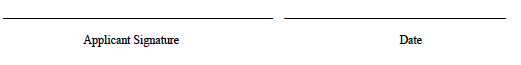 